Physician Consent for Prenatal Massage during COVID-19 Pandemic 2021 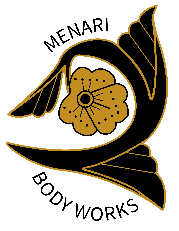 My signature below indicates that I have discussed the risks, benefits, and alternatives, answered any questions, and believe the patient can receive massage services from any trained practitioner at Menari Body Works LLC during the COVID-19 pandemic. They may start to receive prenatal massage at _________________________________ weeks up until ___________________________________ weeks. Use of the prenatal lay flat pillow is (Circle One)             PERMISSABLE 		NOT ADVISEDSignature of Physician/ Midwife/ Nurse________________________________________________________________ Date ________________
Name of Patient ________________________________________________________________